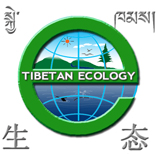 ༄༅།།༢༠༡༦ལོའི་ཁོར་ཡུག་རྩོམ་རིག་འགྲན་སྡུར།
2016 Tibetan Environmental Essay Competitionཁོར་ཡུག་རྩོམ་རིག་འགྲན་སྡུར། 
Environment Essay Competition:བོད་ཡུལ་སྐྱེ་ཁམས་ཐེབས་རྩ་ཚོགས་པས་ཁོར་ཡུག་གི་རྩོམ་རིག་འགྲན་སྡུར་ཐེངས་གཉིས་པ་སྐོང་རྒྱུ་ཡིན། ཁོར་ཡུག་རྩོམ་རིག་འགྲན་སྡུར་གྱི་དམིགས་ཡུལ་ནི་བོད་ཀྱི་སྤྱི་ཚོགས་སུ་ཁོར་ཡུག་གི་བགྲོ་གླེང་མང་དུ་བྱུང་ནས། བོད་ཀྱི་རྩོམ་པ་པོ་དང་མཁས་པ་ཚོས་ཁོར་ཡུག་གི་གོ་རྟོགས་སྤེལ་བ་དང་། ཁོར་ཡུག་གི་རྩོམ་རིག་དེ་དག་གིས་དམངས་ཁྲོད་དུའང་ཁོར་ཡུག་གི་གོ་རྟོགས་མང་དུ་སྤེལ་པའི་དམིགས་ཡུལ་ཡིན། འདི་ནི་བོད་ཀྱི་ཁོར་ཡུག་སྲུང་སྐྱོབ་པ་དང་དོ་སྣང་བྱེད་མཁན་ལ་བསམ་བློ་བརྗེ་རེས་བྱེད་པའི་གླེང་སྟེགས་ཤིག་བསྐྲུན་པའི་ཆེད་དུ་ཡིན། རྩོམ་རིག་འགྲན་སྡུར་གྱི་ཆ་རྐྱེན། (རྩོམ་པ་པོ་ལགས། གཤམ་གྱི་ཆ་རྐྱེན་ལྔ་བོ་འདི་དག་ངེས་པ་དུ་ཚང་དགོས།)ཆ་རྐྱེན།༡ ནང་དོན། སྐྱེ་ཁམས་ཁོར་ཡུག་དང་འབྲེལ་བའི་བོད་ཡིག་གི་རྩོམ་ཡིན་དགོས། ༢ རིང་ཐུང་། ཡིག་གཟུགས་ཧི་མ་ལ་ཡ་དང་ཡང་ན་ཀཻ་ལ་ཤ་(Microsoft Himalaya or Kailasa)དང་ཆེ་ཆུང་18་ཡིན་པའི་ A4ཤོག་ངོས་༡༠ ལས་བརྒལ་མི་ཆོག ༣ རྩོམ་རིགས། དཔྱད་རྩོམ་ཡིན་དགོས། དཔྱད་རྩོམ་དུ་ལུང་དྲངས་ཡོད་ན་ཁུངས་ཀྱི་ཤོག་དེབ་སོགས་གྱི་མཆན་ངེས་པར་དུ་དགོས།༤ སྤུས་ཚད། བོད་ཀྱི་སྐད་ཡིག་གི་བརྡ་སྤྲོད་དང་རྩོམ་ཡིག་ཚད་ལྡན་ཡིན་དགོས།༥ རྩོམ་ཡིག་བསྡུ་དུས། སྤྱི་ཟླ་༩ བའི་ཚེས་༦ཉིན་ད་ལོའི་རྩོམ་ཡིག་བསྡུ་མཚམས་འཇོག་རྒྱུ་ཡིན། དེའི་རྗེས་སུ་འབྱོར་བ་རྣམས་ཕྱི་ལོའི་འགྲན་སྡུར་དུ་ཞུགས་དགོས།དབང་ཚད།  ཁྱེད་ཀྱིས་ང་ཚོ་ལ་བསྐུར་ཚར་བའི་རྩོམ་ཡིག་རྣམས་དེབ་དང་དྲ་ཐོག་ཏུ་འགོད་པའི་དབང་ཚད་ང་ཚོར་ཡོད།དཔྱད་འདེམས།དཔྱད་འདེམས་ཚོགས་ཆུང་གིས་རྩོམ་ཡིག་རེ་རེར་སྐར་གྲངས་༠༠-༡༠ བར་གྱི་སྐར་གྲངས་སྤྲོད་རྒྱུ་ཡིན་ཞིང་། ལེགས་ཤོས་ལ་སྐ་གྲངས་༡༠་དང་། སྐྱོ་ཤོས་ལ་སྐར་གྲངས་༠༠། མཇུག་ཏུ་ཆ་སྙོམས་ཀྱི་བརྒྱ་ཆ་ལ་བལྟས་ནས་གདམ་གསེས་བྱ་རྒྱུ་ཡིན།  གསལ་བསྒྲགས།ལོ་རེའི་སྤྱི་ཟླ་༡༡་ཚེས་༦ཉིན་མཇུག་འབྲས་གསལ་བསྒྲགས་བྱེད་པའི་ཉིན་ཡིན། གསལ་བསྒྲགས་ཀྱི་ནང་དུ་གཟེངས་རྟགས་དང་བྱ་དགའ་ཐོབ་མཁན་མ་གཏོགས་གསལ་བསྒྲགས་བྱེད་རྒྱུ་མིན།གཟེངས་རྟགས། རྩོམ་རིག་གི་ནང་དོན་དང་ཉམས་ཞིབ་ཀྱི་ཆ་ལ་དཔྱད་ཞིབ་བྱས་ཏེ། རིམ་པ་བཞིན་དབྱེ་ནས་གཟེངས་རྟགས་སྤྲོད་རྒྱུ་ཡིན། དང་བོར་གསའ་ཡི་གཟེངས་རྟགས་ཐོབ་མཁན་ལ་དཔང་ཡིག་དང་ཨ་སྒོར་༨༨༨། 
གཉིས་པར་གཙོད་ཀྱི་གཟེངས་རྟགས་ཐོབ་མཁན་ལ་བྱ་དགའི་དཔང་ཡིག་དང་ཨ་སྒོར་༥༥༥། 
གསུམ་པར་འབྲོང་གི་གཟེངས་རྟགས་ཐོབ་མཁན་ལ་བྱ་དགའི་དཔང་ཡིག་དང་ཨ་སྒོར་༣༣༣། གཞན་ཡང་རྩོམ་ཡིག་ལེགས་གྲས་ལ་ཕུལ་བྱུང་གི་རྩོམ་ཡིག་བྱ་དགའི་དཔང་ཡིག་འབུལ་རྒྱུ་ཡིན། དེ་མིན་གྱི་རྩོམ་ཡིག་རྣམས་གཟེངས་རྟགས་དང་བྱ་དགའ་ཐོབ་པའི་རྩོམ་ཡིག་གཞན་དང་མཉམ་དུ་དྲ་ཚིགས་སུ་འགོད་རྒྱུ་ཡིན།བོད་ཕྱི་ནང་གཉིས་སུ་ཡོད་པའི་མི་སུ་ཡིན་ཀྱང་རྩོམ་ཡིག་བསྐུར་ཚེ་ཐད་ཀར་ info@tibetanecology.org བརྒྱུད་ནས་ང་ཚོར་འབྲེལ་བ་གནང་རོགས། Environment Essay Competition:Tibetan Ecology Foundation is organizing an annual essay competition on environment, preservation and its impact on co-existence. Our objective is to raise environmental awareness among Tibetans by encouraging writings, debates, talks, and discussions. With this initiative, we are also hoping more and more Tibetan writers and experts to join our bandwagon and share their knowledge and expertise. Criteria:1. Subject: Ecology and the Environment.
2. Format: Font- Microsoft Himalaya or Kailasa, Font size- 18, Page- A4, not more than 10 pages. 
3. Types of Essays: Your essay can be either an analysis/opinion with proper citations with page numbers are required.
4. Language: Standard Tibetan.
5. Deadline: September 6, 2016. Submissions received after the deadlines are eligible for the next year competition.Rights:
Tibetan Ecology Foundation will have the right to publish your work in our journals and/or website.Selection Criteria: 
Our selection committee will grade your work from zero to ten (ten being the highest), averaged on percentile basis and then choose the winners. 
Result: Every year the winners will be announced on November 6, 2016. Prizes: 
We will be felicitating top three essays.Grand Prize Winner, Snow Leopard Award US$ 888.
Second Prize Winner, Antelope Award US$ 555.
Third prize winner, Wild Yak Award US$333. We will also acknowledge all the quality essays and publish these on our websites and journals along with the winners.Eligibility: All are welcome.Submission: Email: info@tibetanecology.org